More Than 1900 Acres of Green SpacesExplore the community Green Spaces of Birmingham’s Western Parks District. There are more than 417 Acres of Neighborhood Parks to enjoy along with the beautiful 1,500 acre Red Mountain State Park.
Red Mountain ParkA 1500 Acre Urban Park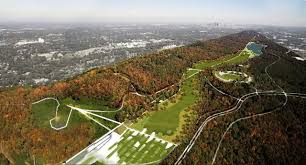 Red Mountain Park encompasses 1,500 acres of land along the Red Mountain Ridge in central Alabama. The Park is central to Birmingham and its surrounding diverse communities. As the land that was once the site of extensive iron ore mining that built Birmingham, Red Mountain was the city’s greatest resource. Today, more than a generation removed from the closing of the last iron ore mine on its property, the 1,500-acre Park is quickly becoming a vital urban green space for a new generation in Birmingham, uniting us all on the path toward a healthier future. Explore the ways RMP can be one of your greatest resources today. Some of our best attractions include:Over 15 miles of trails featuring two city overlooksThree breathtaking tree housesThe 6-acre off-leash Remy’s Dog ParkAdventures like the Vulcan Materials Zip Trip and Kaul Adventure Tower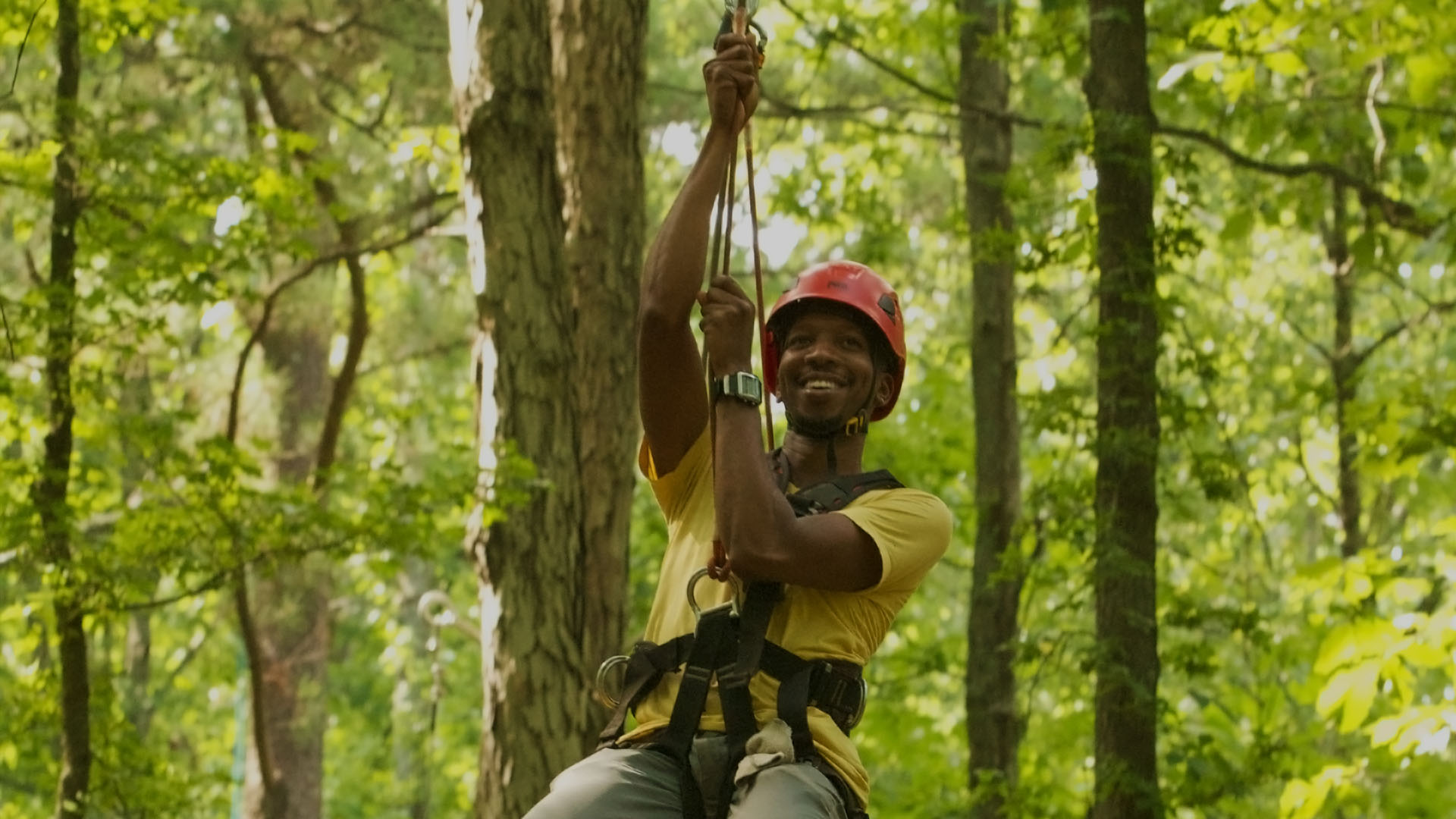 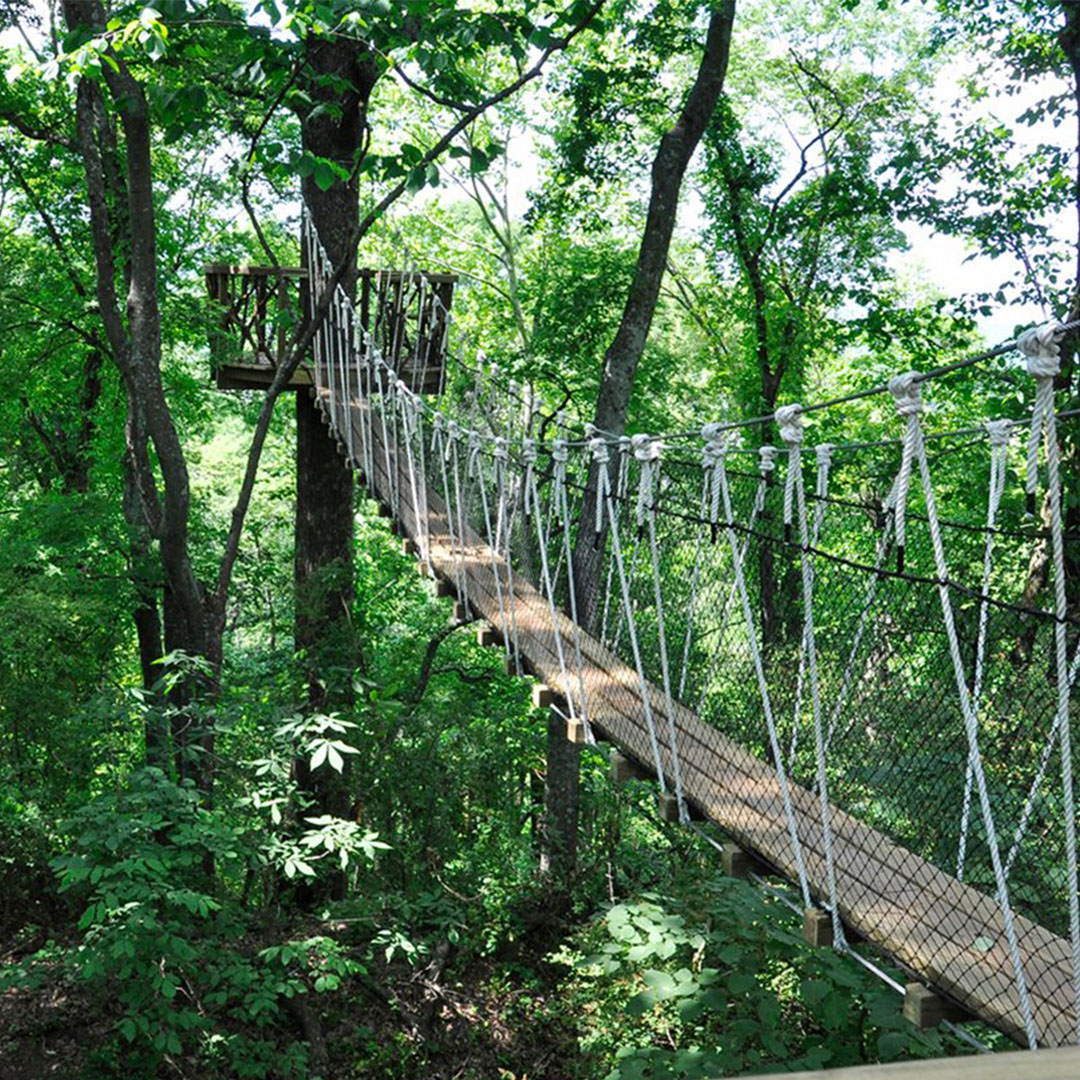 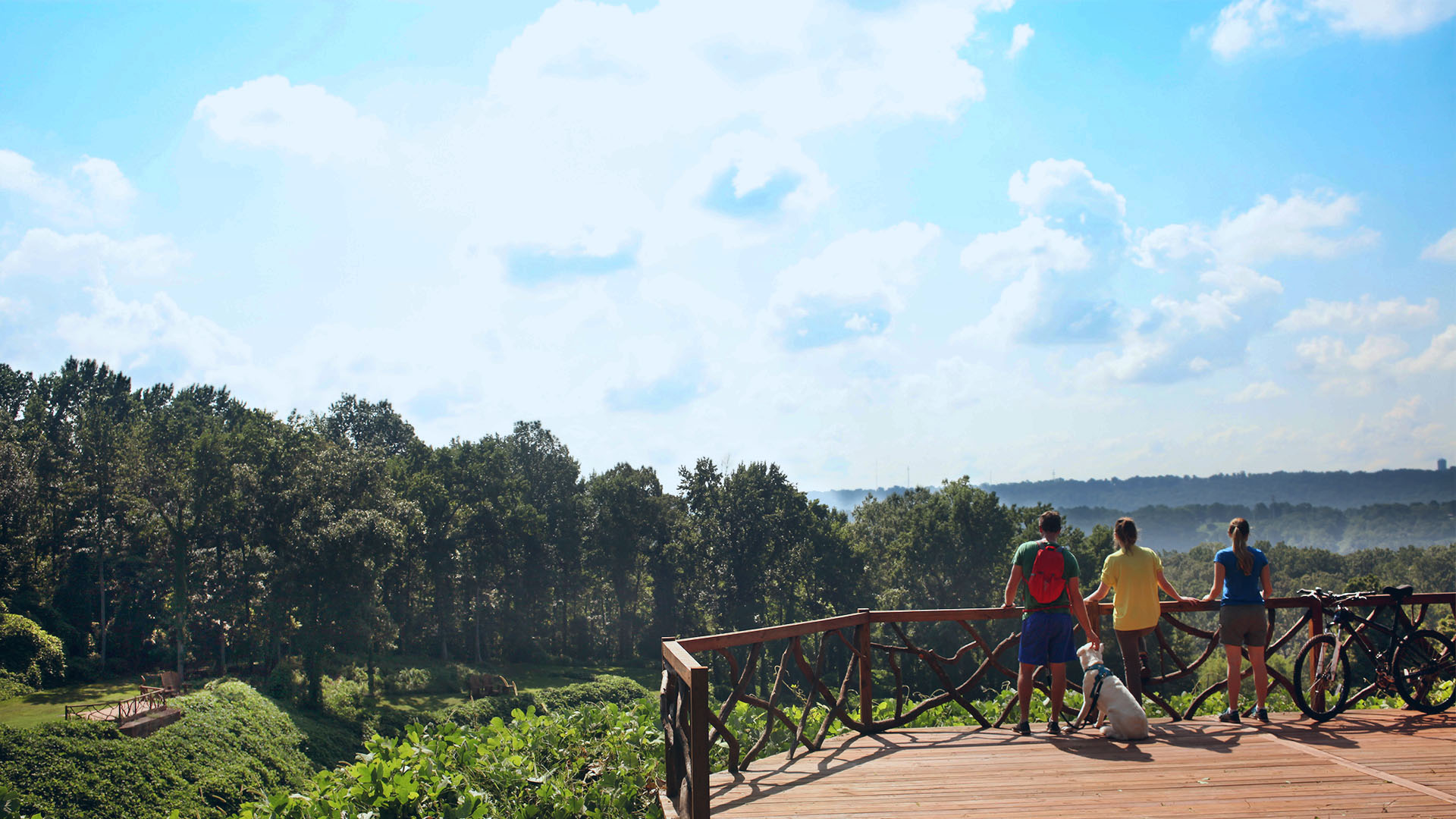 A.G. Gaston Park (2.77 acres)
916 Washington Avenue S.W.
Birmingham, AL 35211Alma P. Dennis Park (.43 acres)
1801 Avenue Z, Ensley
Birmingham, AL 35218Central Park (8.67 acres)
4700 Terrace Q
Birmingham, AL 35208Cooper Green Park (96.53 acres)
112 Dorothy Drive S.W.
Birmingham, AL 35211Dolomite-Westfield Park I (36.56 acres)
1069 Tin Mill Road
Birmingham, AL 35061Dolomite-Westfield Park II & III (30.58 acres)
3537 Lewis Street
Birmingham, AL 35061

Dorothy Spears Park (23.72 acres)
700 13th Avenue West
Birmingham, AL 35204East Brownville Park (4.58 acres)
3913 Felix Avenue S.W.
Birmingham, AL 35221Elyton Park (1.78 acres)
101 Princeton Avenue S.W.
Birmingham, AL 35211Ensley Park (30.8 acres)
2800 Avenue K
Birmingham, AL 35218Erskine Hawkins Park (1.19 acres)
1900 Ensley Avenue
Birmingham, AL 35218Exchange Park (2.69 acres)
2315 20th Place, Ensley
Birmingham, AL 35208Garden Highland Park (4.75 acres)
2431 Nabors Road
Birmingham, AL 35211Germania Park (20 acres)
3000 Pearson Avenue S.W.
Birmingham, AL 35211Grasselli Heights Park (.33 acres)
4300 Viola Avenue S.W.
Birmingham, AL 35211Green Acres Park II (9.14 acres)
6919 Court N. Birmingham, AL 35228Hairston Baseball Complex (6.11 acres)
3724 6th Street West
Birmingham, AL 35207Harrison Park (6.55 acres)
1615 McMillan Avenue S.W.
Birmingham, AL 35211Hillman Park (.56 acres)
4549 Park avenue S.W.
Birmingham, AL 35221Hooper City Park (11.82 acres)
3901 4th Street West
Birmingham, AL 35207Howze-Sanford Park (10.93 acres)
320 Avenue D, 
Pratt City, 35214Jimmie Hudson (Sandusky) Park (1.45 acres)
305 Pratt Highway
Birmingham, AL 35214Learning Tree Park (2.45 acres)
4831 Court V
Ensley, AL 35208Lowery Park (10.71 acres)
1600 Mims Avenue S.W.
Birmingham, AL 35211McAlpine Park (8.34 acres)
701 11th Street
Ensley, AL 35218McLendon Park (68.22 acres)
400 Graymont Avenue West
Birmingham, AL 35204McMahon Park (6.86 acres)
2720 Avenue W
Ensley, AL 35208Minnieville Park (2.57 acres)
5500 14th Avenue
Birmingham, AL 3522One Pratt Park (6.5 acres)
709 Dugan Avenue
Birmingham (Pratt City), AL 35214Oxmoor Park (Sandridge) (9.41 acres)
2354 Wenonah-Oxmoor Road
Birmingham, AL 35211Pratt City Park (15.82 acres)
1331 3rd Street
Pratt City, AL 35214Rickwood Mini-Park (1.97 acres)
201 11th Street West
Birmingham, AL 35204Roosevelt City Park (7.68 acres)
5904 Higan Avenue
Birmingham, AL 35228Rozelle Reynolds Park (1.89 acres)
6126 Avenue O
Ensley, AL 35228Sherman Heights North Park (10.5 acres)
1434 Slayden Avenue
Birmingham, AL 35224Sherman Heights South Park (3.02 acres)
2701 Slayden Avenue
Birmingham, AL 35224Smithfield Estates Park (16.42 acres)
1707-B Huntington Dr.
Birmingham, AL 35214Spring Haven Park (1.53 acres)
1-B 14th Avenue S.W.
Birmingham, AL 35211Spring Water Park (6.74 acres)
1400 Midland Avenue
Birmingham, AL 35224

Tarpley City Park (1.12 acres)
3220 Wenonah Road SW
Birmingham, AL 35211Thomas Park (.38 acres)
538 5th Street West
Birmingham, AL 35204Tuxedo Heights Park (.26 acres)
531 Alder Avenue
Birmingham, AL 35214Tuxedo Park (3.37 acres)
1301 Avenue T
Ensley, AL 35218West Brownville Park (1.84 acres)
5201 Jefferson Avenue S.W.
Birmingham, AL 35221West End Walking Trail (.22 acres)
633 Cotton Avenue SW
Birmingham, AL 35211Tuxedo Park (3.37 acres)
1301 Avenue T
Ensley, AL 35218West Brownville Park (1.84 acres)
5201 Jefferson Avenue S.W.
Birmingham, AL 35221West End Walking Trail (.22 acres)
633 Cotton Avenue S.W.
Birmingham, AL 35211West Goldwire Park (2.53 acres)
2749 Ishkooda Road-Wenonah Road
Birmingham, AL 35211Wiggins Park (18.4 acres)
3301 Jefferson Avenue S.W.
Birmingham, AL 35221Woodward Park (8.8 acres)
1215 McMillan Avenue S.W.
Birmingham, AL 35211Wylam Park (13.43 acres)
1101 Detroit Street
Birmingham, AL 35224